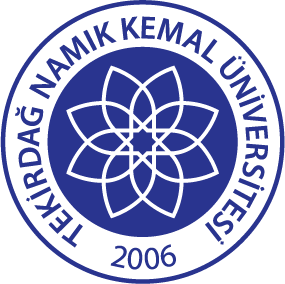 TEKİRDAĞ NAMIK KEMAL ÜNİVERSİTESİ YÖNETİM POLİTİKASIStratejik amaçlar, hedef ve performans göstergelerinin düzenli ölçülmesi ve değerlendirilmesini,Süreç odaklı kalite yönetimi anlayışı ile tüm süreçlerini düzenli olarak gözden geçirerek hizmet ve faaliyetlerinin geliştirilmesini,Kaynakların etkin kullanımı ve dağıtımında ölçme, değerlendirme, iyileştirme çalışmaları ile performans odaklı yaklaşımın geliştirilmesini, ilke olarak benimser.